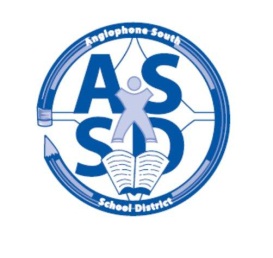 ANGLOPHONE SOUTH SCHOOL DISTRICT2018-19 SCHOOL CALENDAR August		27	Administration Day for staff2018		28-29	NBTA Council Days for staff		30	PD Day – Coordinated by Department of Education & Early Childhood		31	Administration Day for teachersSeptember	3	No Classes - Labour Day 4	All Kindergarten children will enter school through a staggered entry process on September 4 and 5 with half of the students attending on the 4th and half on the 5th.  All kindergarten children attend on September 6th.  Schools will be in touch with parents with their scheduled time.All grades 1-5 students begin school on September 4.			October	5	Half day for students K-12 – morning only.  Professional Learning for staff in the afternoon.8	No Classes - Thanksgiving Day November	9	No Classes K-8 - Professional Learning and Report Card Preparation		12	No Classes - Remembrance Day 		23	No Classes Grades K-8 - Parent Teacher Student Conferences December 	21	Last Day of First Term January 	7	No Classes K- 12 - Professional Learning – Coordinated by Department of Education 2019			& Early Childhood)		8	First Day for K-12 students		28	No Classes K- 8 - Professional LearningFebruary	18	No Classes - Family Day 			March		4-8	No Classes - March Break 		22 	No Classes K- 8 - Professional Learning and Report Card PreparationApril		5	No Classes K-12 - Parent Teacher Student Conferences		19	No Classes - Good Friday		22	No Classes - Easter Monday May 		3	No Classes K-12 - Provincial Subject Council Day6	No Classes K-12 - Branch NBTA/AEFNB Meetings		20	No Classes - Victoria DayJune		21	Last Day for Students		24-25	Administration Days for Staff